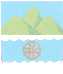 Самарская область Дума городского округа ОктябрьскШестого созываот 12 ноября 2018 года								                  № 274О внесении изменений в Решение Думы городского округа от 13.12.2017 года № 212 «О бюджете городского округа Октябрьск Самарской области на 2018 год и плановый период 2019-2020 годов»	В соответствии с Бюджетным кодексом Российской Федерации,  Федеральным Законом от 06.10.2003 г. №131-ФЗ «Об общих принципах организации местного самоуправления в Российской Федерации»,Дума городского округа Октябрьск Самарской области  РЕШИЛА:Статья 1.Внести в решение Думы городского округа Октябрьск Самарской области от 13.12.2017 года № 212«О бюджете городского округа Октябрьск Самарской 
области на 2018 год и плановый период 2019-2020 годов» (газета «Октябрьское время» декабрь 2017, февраль 2018, март 2018, апрель 2018, апрель 2018, июнь 2018, июль 2018, октябрь 2018) (далее -Решение)  следующие изменения:дополнить статьей 16.1 следующего содержания:« Статья 16.1.Утвердить программу муниципальных гарантий городского округа Октябрьск на 2018 год и плановый период 2019-2020 годов согласно приложению №11 к настоящему Решению»;в приложении №4 к Решению «Непрограммные направления расходов бюджета городского округа» изложить в следующей редакции:«»;в приложении №6 к Решению раздел по коду главного распорядителя бюджетных средств «938 Администрация городского округа Октябрьск Самарской области» изложить в следующей редакции:« ».Статья 2.Контроль за исполнением настоящего Решения возложить на  постоянную комиссию Думы городского округа Октябрьск по бюджету, финансам, налогам, экономической и инвестиционной политике.Статья3.Настоящее Решение опубликовать в газете «Октябрьское время».Статья 4. Настоящее Решение вступает в силу со дня его официального опубликования.Глава городского округа Октябрьск Самарской области	А.В. ГожаяПредседатель Думы городского округаОктябрьск Самарской области                                                               В.В. Ревин	Р Е Ш Е Н И Е   Непрограммные направления расходов бюджета городского округа90 0 00 00000147 303,676 977,4Расходы на обеспечение выполнения функций органами местного самоуправления, казенными учреждениями90 0 00 1000047 491,90,0Расходы на обеспечение выполнения функций органами местного самоуправления90 0 00 1100031 980,30,0Расходы на выплаты персоналу государственных (муниципальных) органов90 0 00 1100012030 064,30,0Иные закупки товаров, работ и услуг для обеспечения государственных (муниципальных) нужд90 0 00 110002401 867,40,0Социальные выплаты гражданам, кроме публичных нормативных социальных выплат90 0 00 1100032046,70,0Уплата налогов, сборов и иных платежей90 0 00 110008501,90,0Расходы на обеспечение деятельности муниципальных казенных учреждений90 0 00 1200015 511,60,0Расходы на выплаты персоналу казенных учреждений90 0 00 1200011014 750,30,0Иные закупки товаров, работ и услуг для обеспечения государственных (муниципальных) нужд90 0 00 12000240672,50,0Исполнение судебных актов90 0 00 1200083078,60,0Уплата налогов, сборов и иных платежей90 0 00 1200085010,20,0Закупка товаров, работ и услуг для муниципальных нужд90 0 00 200001 655,80,0Иные закупки товаров, работ и услуг для обеспечения государственных (муниципальных) нужд90 0 00 200002401 623,80,0Уплата налогов, сборов и иных платежей90 0 00 2000085032,00,0Расходы за счет средств федерального бюджета, связанные с выполнением переданных полномочий90 0 00 500003 253,83 253,8Расходы на осуществление полномочий по  первичному воинскому учету на территориях, где отсутствуют военные комиссариаты90 0 00 511801 039,01 039,0Расходы на выплаты персоналу государственных (муниципальных) органов90 0 00 51180120963,8963,8Иные закупки товаров, работ и услуг для обеспечения государственных (муниципальных) нужд90 0 00 5118024075,275,2Уплата налогов, сборов и иных платежей90 0 00 511808500,00,0Осуществление полномочий по составлению (изменению, дополнению) списков кандидатов в присяжные заседатели федеральных судов общей юрисдикции в Российской Федерации90 0 00 51200234,4234,4Иные закупки товаров, работ и услуг для обеспечения государственных (муниципальных) нужд90 0 00 51200240234,4234,4Осуществление полномочий по обеспечению жильем отдельных категорий граждан, установленных федеральным законом от 12 января 1995  года №5-ФЗ «О ветеранах»90 0 00 51350660,1660,1Публичные нормативные социальные выплаты гражданам90 0 00 51350310660,1660,1Осуществление полномочий по обеспечению жильем отдельных категорий граждан, установленных федеральным законом от 24 ноября 1995 года №181-ФЗ «О социальной защите инвалидов в Российской Федерации»90 0 00 517601 320,31 320,3Публичные нормативные социальные выплаты гражданам90 0 00 517603101 320,31 320,3Предоставление субсидии бюджетным, автономным учреждениям, некоммерческим организациям и иным юридическим лицам, индивидуальным предпринимателям, физическим лицам90 0 00 6000010 739,70,0Субсидии бюджетным учреждениям90 0 00 6000061010 739,70,0Расходы за счет безвозмездных поступлений из областного бюджета90 0 00 7000017 107,416 727,3Расходы, связанные с выполнением переданных полномочий90 0 00 7500011 710,311 495,3Исполнение переданных государственных полномочий по обеспечению жилыми помещениями отдельных категорий граждан90 0 00 75080138,1138,1Расходы на выплаты персоналу государственных (муниципальных) органов90 0 00 75080120138,1138,1Обеспечение жилыми помещениями граждан, проработавших в тылу в период Великой Отечественной войны90 0 00 750904 185,64 185,6Публичные нормативные социальные выплаты гражданам90 0 00 750903104 185,64 185,6Реализация переданных государственных  полномочий в сфере охраны окружающей среды90 0 00 75120475,6260,6Расходы на выплаты персоналу государственных (муниципальных) органов90 0 00 75120120475,6260,6Расходы на исполнение отдельных государственных полномочий Самарской области в сфере архивного дела90 0 00 75150113,0113,0Иные закупки товаров, работ и услуг для обеспечения государственных (муниципальных) нужд90 0 00 75150240113,0113,0Расходы на исполнение государственных полномочий Самарской области по созданию и организации деятельности административных комиссий городских округов, районов городских округов, муниципальных районов Самарской области90 0 00 75160623,0623,0Расходы на выплаты персоналу государственных (муниципальных) органов90 0 00 75160120613,1613,1Иные закупки товаров, работ и услуг для обеспечения государственных (муниципальных) нужд90 0 00 751602409,99,9Расходы на исполнение государственных полномочий по осуществлению денежных выплат на вознаграждение, причитающееся приемному родителю, патронатному воспитателю90 0 00 751703 058,03 058,0Социальные выплаты гражданам, кроме публичных нормативных социальных выплат90 0 00 751703203 058,03 058,0Расходы на исполнение государственных полномочий Самарской области по осуществлению деятельности по опеке и попечительству над несовершеннолетними лицами и социальной поддержке семьи, материнства и детства90 0 00 751801 875,71 875,7Расходы на выплаты персоналу казенных учреждений90 0 00 751801101 211,01 211,0Расходы на выплаты персоналу государственных (муниципальных) органов90 0 00 75180120438,8438,8Иные закупки товаров, работ и услуг для обеспечения государственных (муниципальных) нужд90 0 00 75180240206,5206,5Уплата налогов, сборов и иных платежей90 0 00 7518085019,419,4Расходы на исполнение государственных полномочий Самарской области по социальной поддержке населения и по осуществлению деятельности по опеке и попечительству в отношении совершеннолетних граждан, нуждающихся в соответствии с законодательством в установлении над ними опеки и попечительства, а также реализации мероприятий по заключению договоров с управляющими имуществом граждан в случаях, предусмотренных Гражданским кодексом РФ90 0 00 75190445,4445,4Расходы на выплаты персоналу казенных учреждений90 0 00 75190110367,2367,2Иные закупки товаров, работ и услуг для обеспечения государственных (муниципальных) нужд90 0 00 7519024078,278,2Расходы на исполнение отдельных государственных полномочий Самарской области в сфере охраны труда90 0 00 75200442,1442,1Расходы на выплаты персоналу государственных (муниципальных) органов90 0 00 75200120407,1407,1Иные закупки товаров, работ и услуг для обеспечения государственных (муниципальных) нужд90 0 00 7520024035,035,0Расходы на исполнение отдельных  государственных полномочий Самарской области по организации проведения мероприятий по отлову и содержанию безнадзорных животных90 0 00 75290354,0354,0Иные закупки товаров, работ и услуг для обеспечения государственных (муниципальных) нужд90 0 00 75290240354,0354,0Иные межбюджетные трансферты из областного бюджета90 0 00 760005 232,05 232,0Предоставление иных межбюджетных трансфертов из областного бюджета местным бюджетам на исполнение органами местного самоуправления Самарской области актов государственных органов по обеспечению жилыми помещениями детей-сирот и детей, оставшихся без попечения родителей, лиц из числа детей- сирот и детей, оставшихся без попечения родителей90 0 00 760505 232,05 232,0Бюджетные инвестиции90 0 00 760504105 232,05 232,0Расходование средств резервных фондов90 0 00 79000165,10,0Резервные средства90 0 00 79000870165,10,0Социальное обеспечение населения90 0 00 800001 467,60,0Публичные нормативные социальные выплаты гражданам90 0 00 800003101 437,60,0Иные выплаты населению90 0 00 8000036030,00,0Иные направления расходов90 0 00 900008 147,20,0Иные закупки товаров, работ и услуг для обеспечения государственных (муниципальных) нужд90 0 00 90000240896,30,0Обслуживание муниципального долга90 0 00 900007306 095,10,0Исполнение судебных актов90 0 00 90000830336,80,0Уплата налогов, сборов и иных платежей90 0 00 90000850819,00,0Расходы за счет безвозмездных поступлений из областного бюджета90 0 00 S000053 003,452 559,5Расходные обязательства по вопросам местного значения, предоставляемых с учетом выполнения показателей социально-экономического развития (стимулирующие субсидии)90 0 00 S20009 488,09 488,0Расходы на выплаты персоналу казенных учреждений90 0 00 S20001106 038,16 038,1Расходы на выплаты персоналу государственных (муниципальных) органов90 0 00 S20001202 465,82 465,8Иные закупки товаров, работ и услуг для обеспечения государственных (муниципальных) нужд90 0 00 S2000240980,7980,7Уплата налогов, сборов и иных платежей90 0 00 S20008503,43,4Софинансирование мероприятий по предоставлению социальных выплат ветеранам Великой Отечественной войны 1941-1945 годов, вдовам инвалидов и участников Великой Отечественной войны 1941-1945 годов, бывшим несовершеннолетним узникам концлагерей, гетто и других мест принудительного содержания, созданных фашистами и их союзниками в период Второй мировой войны, на проведение мероприятий, направленных на улучшение условий их проживания90 0 00 S3230216,9206,0Публичные нормативные социальные выплаты гражданам90 0 00 S3230310216,9206,0Софинансирование расходных обязательств муниципальных образований по проведению мероприятий по обеспечению бесперебойного снабжения коммунальными услугами населения Самарской области90 0 00 S427043 298,542 865,5Исполнение государственных (муниципальных) гарантий без права регрессного требования гаранта к принципалу или уступки гаранту прав требования бенефициара к принципалу90 0 00 S427084043 298,542 865,5Субвенции из областного бюджета  на исполнение отдельных государственных полномочий Самарской области по обеспечению предоставления жилых помещений детям-сиротам и детям, оставшимся без попечения родителей, лицам из их числа по договорам найма специализированных жилых помещений90 0 00 Z08204 436,74 436,7Бюджетные инвестиции90 0 00 Z08204104 436,74 436,7938Администрация городского округа Октябрьск Самарской области148 555,977 443,0Функционирование высшего должностного лица субъекта Российской Федерации и муниципального образования01021 836,3128,5Непрограммные направления расходов бюджета городского округа010290 0 00 000001 836,3128,5Расходы на обеспечение выполнения функций органами местного самоуправления, казенными учреждениями010290 0 00 100001 707,80,0Расходы на обеспечение выполнения функций органами местного самоуправления010290 0 00 110001 707,80,0Расходы на выплаты персоналу государственных (муниципальных) органов010290 0 00 110001201 707,80,0Расходы за счет безвозмездных поступлений из областного бюджета010290 0 00 S0000128,5128,5Расходные обязательства по вопросам местного значения, предоставляемых с учетом выполнения показателей социально-экономического развития (стимулирующие субсидии)010290 0 00 S2000128,5128,5Расходы на выплаты персоналу государственных (муниципальных) органов010290 0 00 S2000120128,5128,5Функционирование Правительства Российской Федерации, высших исполнительных органов государственной власти субъектов Российской Федерации, местных администраций010422 332,73 565,7Муниципальная программа "Улучшение условий и охраны труда в городском округе Октябрьск Самарской области на 2018-2022 годы"010406 0 00 0000013,00,0Закупка товаров, работ и услуг для муниципальных нужд010406 0 00 2000013,00,0Иные закупки товаров, работ и услуг для обеспечения государственных (муниципальных) нужд010406 0 00 2000024013,00,0Муниципальная программа "Развитие муниципальной службы в городском округе Октябрьск Самарской области на 2016-2022 годы"010407 0 00 00000182,20,0Закупка товаров, работ и услуг для муниципальных нужд010407 0 00 20000182,20,0Расходы на выплаты персоналу государственных (муниципальных) органов010407 0 00 2000012092,30,0Иные закупки товаров, работ и услуг для обеспечения государственных (муниципальных) нужд010407 0 00 2000024089,90,0Непрограммные направления расходов бюджета городского округа010490 0 00 0000022 137,53 565,7Расходы на обеспечение выполнения функций органами местного самоуправления, казенными учреждениями010490 0 00 1000018 356,80,0Расходы на обеспечение выполнения функций органами местного самоуправления010490 0 00 1100018 356,80,0Расходы на выплаты персоналу государственных (муниципальных) органов010490 0 00 1100012017 034,90,0Иные закупки товаров, работ и услуг для обеспечения государственных (муниципальных) нужд010490 0 00 110002401 273,70,0Социальные выплаты гражданам, кроме публичных нормативных социальных выплат010490 0 00 1100032046,70,0Уплата налогов, сборов и иных платежей010490 0 00 110008501,50,0Расходы за счет безвозмездных поступлений из областного бюджета010490 0 00 700002 260,62 045,6Расходы, связанные с выполнением переданных полномочий010490 0 00 750002 260,62 045,6Исполнение переданных государственных полномочий по обеспечению жилыми помещениями отдельных категорий граждан010490 0 00 75080138,1138,1Расходы на выплаты персоналу государственных (муниципальных) органов010490 0 00 75080120138,1138,1Реализация переданных государственных  полномочий в сфере охраны окружающей среды010490 0 00 75120475,6260,6Расходы на выплаты персоналу государственных (муниципальных) органов010490 0 00 75120120475,6260,6Расходы на исполнение отдельных государственных полномочий Самарской области в сфере архивного дела010490 0 00 75150113,0113,0Иные закупки товаров, работ и услуг для обеспечения государственных (муниципальных) нужд010490 0 00 75150240113,0113,0Расходы на исполнение государственных полномочий Самарской области по созданию и организации деятельности административных комиссий городских округов, районов городских округов, муниципальных районов Самарской области010490 0 00 75160623,0623,0Расходы на выплаты персоналу государственных (муниципальных) органов010490 0 00 75160120613,1613,1Иные закупки товаров, работ и услуг для обеспечения государственных (муниципальных) нужд010490 0 00 751602409,99,9Расходы на исполнение государственных полномочий Самарской области по осуществлению деятельности по опеке и попечительству над несовершеннолетними лицами и социальной поддержке семьи, материнства и детства010490 0 00 75180468,9468,9Расходы на выплаты персоналу государственных (муниципальных) органов010490 0 00 75180120438,8438,8Иные закупки товаров, работ и услуг для обеспечения государственных (муниципальных) нужд010490 0 00 7518024030,130,1Расходы на исполнение отдельных государственных полномочий Самарской области в сфере охраны труда010490 0 00 75200442,1442,1Расходы на выплаты персоналу государственных (муниципальных) органов010490 0 00 75200120407,1407,1Иные закупки товаров, работ и услуг для обеспечения государственных (муниципальных) нужд010490 0 00 7520024035,035,0Расходы за счет безвозмездных поступлений из областного бюджета010490 0 00 S00001 520,11 520,1Расходные обязательства по вопросам местного значения, предоставляемых с учетом выполнения показателей социально-экономического развития (стимулирующие субсидии)010490 0 00 S20001 520,11 520,1Расходы на выплаты персоналу государственных (муниципальных) органов010490 0 00 S20001201 520,11 520,1Судебная система0105234,4234,4Непрограммные направления расходов бюджета городского округа010590 0 00 00000234,4234,4Расходы за счет средств федерального бюджета, связанные с выполнением переданных полномочий010590 0 00 50000234,4234,4Осуществление полномочий по составлению (изменению, дополнению) списков кандидатов в присяжные заседатели федеральных судов общей юрисдикции в Российской Федерации010590 0 00 51200234,4234,4Иные закупки товаров, работ и услуг для обеспечения государственных (муниципальных) нужд010590 0 00 51200240234,4234,4Резервные фонды0111165,10,0Непрограммные направления расходов бюджета городского округа011190 0 00 00000165,10,0Расходы за счет безвозмездных поступлений из областного бюджета011190 0 00 70000165,10,0Расходование средств резервных фондов011190 0 00 79000165,10,0Резервные средства011190 0 00 79000870165,10,0Другие общегосударственные вопросы011332 328,17 839,8Муниципальная программа "Улучшение условий и охраны труда в городском округе Октябрьск Самарской области на 2018-2022 годы"011306 0 00 000005,00,0Закупка товаров, работ и услуг для муниципальных нужд011306 0 00 200005,00,0Иные закупки товаров, работ и услуг для обеспечения государственных (муниципальных) нужд011306 0 00 200002405,00,0Ведомственная целевая программа "Обеспечение реализации полномочий Муниципального казенного учреждения "Учреждение по обеспечению деятельности органов местного самоуправления городского округа Октябрьск Самарской области" на 2018-2020 гг."011315 0 00 0000011 959,04 288,7Расходы на обеспечение выполнения функций органами местного самоуправления, казенными учреждениями011315 0 00 100007 670,30,0Расходы на обеспечение деятельности муниципальных казенных учреждений011315 0 00 120007 670,30,0Расходы на выплаты персоналу казенных учреждений011315 0 00 120001105 667,00,0Иные закупки товаров, работ и услуг для обеспечения государственных (муниципальных) нужд011315 0 00 120002401 967,40,0Уплата налогов, сборов и иных платежей011315 0 00 1200085035,90,0Расходы за счет безвозмездных поступлений из областного бюджета011315 0 00 S00004 288,74 288,7Расходные обязательства по вопросам местного значения, предоставляемых с учетом выполнения показателей социально-экономического развития (стимулирующие субсидии)011315 0 00 S20004 288,74 288,7Расходы на выплаты персоналу казенных учреждений011315 0 00 S20001102 709,12 709,1Иные закупки товаров, работ и услуг для обеспечения государственных (муниципальных) нужд011315 0 00 S20002401 579,61 579,6Непрограммные направления расходов бюджета городского округа011390 0 00 0000020 364,13 551,1Расходы на обеспечение выполнения функций органами местного самоуправления, казенными учреждениями011390 0 00 100004 476,10,0Расходы на обеспечение деятельности муниципальных казенных учреждений011390 0 00 120004 476,10,0Расходы на выплаты персоналу казенных учреждений011390 0 00 120001104 224,30,0Иные закупки товаров, работ и услуг для обеспечения государственных (муниципальных) нужд011390 0 00 12000240170,20,0Исполнение судебных актов011390 0 00 1200083078,60,0Уплата налогов, сборов и иных платежей011390 0 00 120008503,00,0Закупка товаров, работ и услуг для муниципальных нужд011390 0 00 200001 576,30,0Иные закупки товаров, работ и услуг для обеспечения государственных (муниципальных) нужд011390 0 00 200002401 544,30,0Уплата налогов, сборов и иных платежей011390 0 00 2000085032,00,0Предоставление субсидии бюджетным, автономным учреждениям, некоммерческим организациям и иным юридическим лицам, индивидуальным предпринимателям, физическим лицам011390 0 00 600009 055,40,0Субсидии бюджетным учреждениям011390 0 00 600006109 055,40,0Расходы за счет безвозмездных поступлений из областного бюджета011390 0 00 700001 852,11 852,1Расходы, связанные с выполнением переданных полномочий011390 0 00 750001 852,11 852,1Расходы на исполнение государственных полномочий Самарской области по осуществлению деятельности по опеке и попечительству над несовершеннолетними лицами и социальной поддержке семьи, материнства и детства011390 0 00 751801 406,81 406,8Расходы на выплаты персоналу казенных учреждений011390 0 00 751801101 211,01 211,0Иные закупки товаров, работ и услуг для обеспечения государственных (муниципальных) нужд011390 0 00 75180240176,4176,4Уплата налогов, сборов и иных платежей011390 0 00 7518085019,419,4Расходы на исполнение государственных полномочий Самарской области по социальной поддержке населения и по осуществлению деятельности по опеке и попечительству в отношении совершеннолетних граждан, нуждающихся в соответствии с законодательством в установлении над ними опеки и попечительства, а также реализации мероприятий по заключению договоров с управляющими имуществом граждан в случаях, предусмотренных Гражданским кодексом РФ011390 0 00 75190445,4445,4Расходы на выплаты персоналу казенных учреждений011390 0 00 75190110367,2367,2Иные закупки товаров, работ и услуг для обеспечения государственных (муниципальных) нужд011390 0 00 7519024078,278,2Социальное обеспечение населения011390 0 00 8000030,00,0Иные выплаты населению011390 0 00 8000036030,00,0Иные направления расходов011390 0 00 900001 675,20,0Иные закупки товаров, работ и услуг для обеспечения государственных (муниципальных) нужд011390 0 00 90000240761,40,0Исполнение судебных актов011390 0 00 90000830287,60,0Уплата налогов, сборов и иных платежей011390 0 00 90000850626,20,0Расходы за счет безвозмездных поступлений из областного бюджета011390 0 00 S00001 699,01 699,0Расходные обязательства по вопросам местного значения, предоставляемых с учетом выполнения показателей социально-экономического развития (стимулирующие субсидии)011390 0 00 S20001 699,01 699,0Расходы на выплаты персоналу казенных учреждений011390 0 00 S2000110796,4796,4Иные закупки товаров, работ и услуг для обеспечения государственных (муниципальных) нужд011390 0 00 S2000240902,6902,6Мобилизационная и вневойсковая подготовка02031 039,01 039,0Непрограммные направления расходов бюджета городского округа020390 0 00 000001 039,01 039,0Расходы за счет средств федерального бюджета, связанные с выполнением переданных полномочий020390 0 00 500001 039,01 039,0Расходы на осуществление полномочий по  первичному воинскому учету на территориях, где отсутствуют военные комиссариаты020390 0 00 511801 039,01 039,0Расходы на выплаты персоналу государственных (муниципальных) органов020390 0 00 51180120963,8963,8Иные закупки товаров, работ и услуг для обеспечения государственных (муниципальных) нужд020390 0 00 5118024075,275,2Уплата налогов, сборов и иных платежей020390 0 00 511808500,00,0Обеспечение пожарной безопасности03103 306,5238,4Муниципальная программа "Защита населения и территорий от чрезвычайных ситуаций природного и техногенного характера, выполнение мероприятий по гражданской обороне, обеспечение первичных мер пожарной безопасности и безопасности людей на водных объектах в городском округе Октябрьск на 2018-2022 годы"031031 0 00 000003 306,5238,4Расходы на обеспечение выполнения функций органами местного самоуправления, казенными учреждениями031031 0 00 100002 432,10,0Расходы на обеспечение деятельности муниципальных казенных учреждений031031 0 00 120002 432,10,0Расходы на выплаты персоналу казенных учреждений031031 0 00 120001102 283,70,0Иные закупки товаров, работ и услуг для обеспечения государственных (муниципальных) нужд031031 0 00 12000240148,40,0Закупка товаров, работ и услуг для муниципальных нужд031031 0 00 200005,90,0Иные закупки товаров, работ и услуг для обеспечения государственных (муниципальных) нужд031031 0 00 200002405,90,0Предоставление субсидии бюджетным, автономным учреждениям, некоммерческим организациям и иным юридическим лицам, индивидуальным предпринимателям, физическим лицам031031 0 00 60000580,10,0Субсидии некоммерческим организациям (за исключением государственных (муниципальных) учреждений)031031 0 00 60000630580,10,0Социальное обеспечение населения031031 0 00 8000050,00,0Иные выплаты населению031031 0 00 8000036050,00,0Расходы за счет безвозмездных поступлений из областного бюджета031031 0 00 S0000238,4238,4Реализация муниципальной программы городского округа Октябрьск Самарской области "Защита населения и территории от чрезвычайных ситуаций природного и техногенного характера, выполнение мероприятий по гражданской обороне, обеспечение первичных мер пожарной безопасности и безопасности людей на водных объектах в городском округе Октябрьск на  2018-2022 годы"031031 0 00 S2000238,4238,4Расходы на выплаты персоналу казенных учреждений031031 0 00 S2000110238,4238,4Другие вопросы в области национальной безопасности и правоохранительной деятельности0314129,00,0Муниципальная  программа «Профилактика правонарушений и обеспечение общественной безопасности на 2018–2020 годы»031405 0 00 00000129,00,0Предоставление субсидии бюджетным, автономным учреждениям, некоммерческим организациям и иным юридическим лицам, индивидуальным предпринимателям, физическим лицам031405 0 00 60000129,00,0Субсидии некоммерческим организациям (за исключением государственных (муниципальных) учреждений)031405 0 00 60000630129,00,0Сельское хозяйство и рыболовство0405354,0354,0Непрограммные направления расходов бюджета городского округа040590 0 00 00000354,0354,0Расходы за счет безвозмездных поступлений из областного бюджета040590 0 00 70000354,0354,0Расходы, связанные с выполнением переданных полномочий040590 0 00 75000354,0354,0Расходы на исполнение отдельных  государственных полномочий Самарской области по организации проведения мероприятий по отлову и содержанию безнадзорных животных040590 0 00 75290354,0354,0Иные закупки товаров, работ и услуг для обеспечения государственных (муниципальных) нужд040590 0 00 75290240354,0354,0Другие вопросы в области национальной экономики04121 340,290,2Муниципальная программа "Развитие муниципальной службы в городском округе Октябрьск Самарской области на 2016-2022 годы"041207 0 00 0000038,20,0Закупка товаров, работ и услуг для муниципальных нужд041207 0 00 2000038,20,0Расходы на выплаты персоналу государственных (муниципальных) органов041207 0 00 2000012015,10,0Иные закупки товаров, работ и услуг для обеспечения государственных (муниципальных) нужд041207 0 00 2000024023,10,0Муниципальная программа поддержки и развития малого и среднего предпринимательства в городском округе Октябрьск Самарской области на 2016-2021 годы041241 0 00 000001 302,090,2Расходы на обеспечение выполнения функций органами местного самоуправления, казенными учреждениями041241 0 00 10000980,60,0Расходы на обеспечение выполнения функций органами местного самоуправления041241 0 00 11000980,60,0Расходы на выплаты персоналу государственных (муниципальных) органов041241 0 00 11000120949,70,0Иные закупки товаров, работ и услуг для обеспечения государственных (муниципальных) нужд041241 0 00 1100024030,90,0Закупка товаров, работ и услуг для муниципальных нужд041241 0 00 2000010,50,0Иные закупки товаров, работ и услуг для обеспечения государственных (муниципальных) нужд041241 0 00 2000024010,50,0Предоставление субсидии бюджетным, автономным учреждениям, некоммерческим организациям и иным юридическим лицам, индивидуальным предпринимателям, физическим лицам041241 0 00 60000220,70,0Субсидии некоммерческим организациям (за исключением государственных (муниципальных) учреждений)041241 0 00 60000630220,70,0Расходы за счет безвозмездных поступлений из областного бюджета041241 0 00 S000090,290,2Расходы за счет безвозмездных поступлений из областного бюджета041241 0 00 S200090,290,2Расходы на выплаты персоналу государственных (муниципальных) органов041241 0 00 S200012090,290,2Жилищное хозяйство050179,50,0Непрограммные направления расходов бюджета городского округа050190 0 00 0000079,50,0Закупка товаров, работ и услуг для муниципальных нужд050190 0 00 2000079,50,0Иные закупки товаров, работ и услуг для обеспечения государственных (муниципальных) нужд050190 0 00 2000024079,50,0Коммунальное хозяйство050243 462,642 865,5Непрограммные направления расходов бюджета городского округа050290 0 00 0000043 462,642 865,5Иные направления расходов050290 0 00 90000164,10,0Иные закупки товаров, работ и услуг для обеспечения государственных (муниципальных) нужд050290 0 00 90000240134,90,0Исполнение судебных актов050290 0 00 9000083029,20,0Расходы за счет безвозмездных поступлений из областного бюджета050290 0 00 S000043 298,542 865,5Софинансирование расходных обязательств муниципальных образований по проведению мероприятий по обеспечению бесперебойного снабжения коммунальными услугами населения Самарской области050290 0 00 S427043 298,542 865,5Исполнение государственных (муниципальных) гарантий без права регрессного требования гаранта к принципалу или уступки гаранту прав требования бенефициара к принципалу050290 0 00 S427084043 298,542 865,5Благоустройство050311 030,62 998,4Муниципальная программа "Благоустройство территории городского округа Октябрьск на 2017-2021 годы"050356 0 00 0000011 030,62 998,4Закупка товаров, работ и услуг для муниципальных нужд050356 0 00 200008 032,20,0Иные закупки товаров, работ и услуг для обеспечения государственных (муниципальных) нужд050356 0 00 200002408 027,60,0Уплата налогов, сборов и иных платежей050356 0 00 200008504,60,0Расходы за счет безвозмездных поступлений из областного бюджета050356 0 00 S00002 998,42 998,4Расходные обязательства по вопросам местного значения, предоставляемых с учетом выполнения показателей социально-экономического развития (стимулирующие субсидии)050356 0 00 S20002 998,42 998,4Иные закупки товаров, работ и услуг для обеспечения государственных (муниципальных) нужд050356 0 00 S20002402 998,42 998,4Другие вопросы в области охраны окружающей среды0605627,30,0Муниципальная программа "Обращение с отходами производства и потребления на территории городского округа Октябрьск Самарской области на 2017-2021 годы"060561 0 00 00000627,30,0Закупка товаров, работ и услуг для муниципальных нужд060561 0 00 20000598,70,0Иные закупки товаров, работ и услуг для обеспечения государственных (муниципальных) нужд060561 0 00 20000240598,70,0Иные направления расходов060561 0 00 9000028,60,0Исполнение судебных актов060561 0 00 9000083028,60,0Культура080184,823,5Муниципальная программа "Развитие культуры и искусства в городском округе Октябрьск Самарской области" на 2018-2022 годы080181 0 00 0000084,823,5Закупка товаров, работ и услуг для муниципальных нужд080181 0 00 2000061,30,0Иные закупки товаров, работ и услуг для обеспечения государственных (муниципальных) нужд080181 0 00 2000024061,30,0Расходы за счет безвозмездных поступлений из областного бюджета080181 0 00 S000023,523,5Расходные обязательства по вопросам местного значения, предоставляемых с учетом выполнения показателей социально-экономического развития (стимулирующие субсидии)080181 0 00 S200023,523,5Иные закупки товаров, работ и услуг для обеспечения государственных (муниципальных) нужд080181 0 00 S200024023,523,5Пенсионное обеспечение10011 437,60,0Непрограммные направления расходов бюджета городского округа100190 0 00 000001 437,60,0Социальное обеспечение населения100190 0 00 800001 437,60,0Публичные нормативные социальные выплаты гражданам100190 0 00 800003101 437,60,0Социальное обеспечение населения100318 040,215 007,5Муниципальная программа городского округа Октябрьск "Молодой семье - доступное жилье" до 2020 года"100312 0 00 0000011 874,38 841,6Софинансирование расходного обязательства по предоставлению молодым семьям социальных выплат на приобретение жилого помещения или создание объекта индивидуального жилищного строительства100312 0 00 L497011 874,38 841,6Социальные выплаты гражданам, кроме публичных нормативных социальных выплат100312 0 00 L497032011 874,38 841,6Непрограммные направления расходов бюджета городского округа100390 0 00 000006 166,06 166,0Расходы за счет средств федерального бюджета, связанные с выполнением переданных полномочий100390 0 00 500001 980,41 980,4Осуществление полномочий по обеспечению жильем отдельных категорий граждан, установленных федеральным законом от 12 января 1995  года №5-ФЗ "О ветеранах"100390 0 00 51350660,1660,1Публичные нормативные социальные выплаты гражданам100390 0 00 51350310660,1660,1Осуществление полномочий по обеспечению жильем отдельных категорий граждан, установленных федеральным законом от 24 ноября 1995 года №181-ФЗ "О социальной защите инвалидов в Российской Федерации"100390 0 00 517601 320,31 320,3Публичные нормативные социальные выплаты гражданам100390 0 00 517603101 320,31 320,3Расходы за счет безвозмездных поступлений из областного бюджета100390 0 00 700004 185,64 185,6Расходы, связанные с выполнением переданных полномочий100390 0 00 750004 185,64 185,6Обеспечение жилыми помещениями граждан, проработавших в тылу в период Великой Отечественной войны100390 0 00 750904 185,64 185,6Публичные нормативные социальные выплаты гражданам100390 0 00 750903104 185,64 185,6Охрана семьи и детства10043 058,03 058,0Непрограммные направления расходов бюджета городского округа100490 0 00 000003 058,03 058,0Расходы за счет безвозмездных поступлений из областного бюджета100490 0 00 700003 058,03 058,0Расходы, связанные с выполнением переданных полномочий100490 0 00 750003 058,03 058,0Расходы на исполнение государственных полномочий по осуществлению денежных выплат на вознаграждение, причитающееся приемному родителю, патронатному воспитателю100490 0 00 751703 058,03 058,0Социальные выплаты гражданам, кроме публичных нормативных социальных выплат100490 0 00 751703203 058,03 058,0Другие вопросы в области социальной политики100685,50,0Муниципальная программа городского округа Октябрьск Самарской области "Дети Октябрьска" на 2014-2018 годы100614 0 00 0000085,50,0Закупка товаров, работ и услуг для муниципальных нужд100614 0 00 2000085,50,0Иные закупки товаров, работ и услуг для обеспечения государственных (муниципальных) нужд100614 0 00 2000024085,50,0Периодическая печать и издательства12021 489,30,0Непрограммные направления расходов бюджета городского округа120290 0 00 000001 489,30,0Предоставление субсидии бюджетным, автономным учреждениям, некоммерческим организациям и иным юридическим лицам, индивидуальным предпринимателям, физическим лицам120290 0 00 600001 489,30,0Субсидии бюджетным учреждениям120290 0 00 600006101 489,30,0Обслуживание государственного внутреннего и муниципального долга13016 095,10,0Непрограммные направления расходов бюджета городского округа130190 0 00 000006 095,10,0Иные направления расходов130190 0 00 900006 095,10,0Обслуживание муниципального долга130190 0 00 900007306 095,10,0